Дидактична игра – Ръчно направени пъзели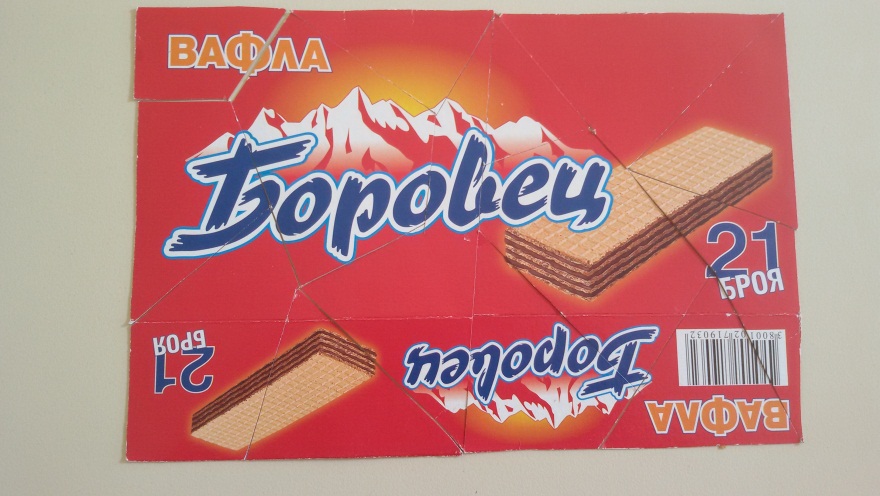 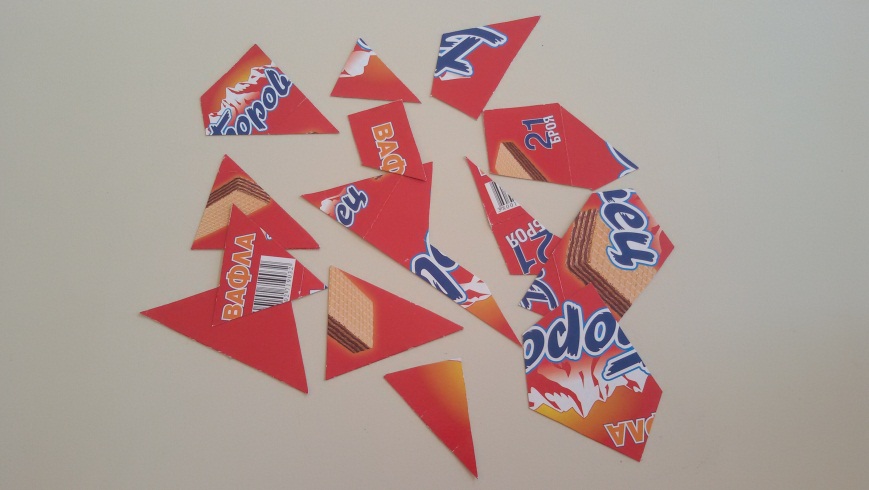 Вариации – броя на парчетата може да варира от 2-3 до 15-20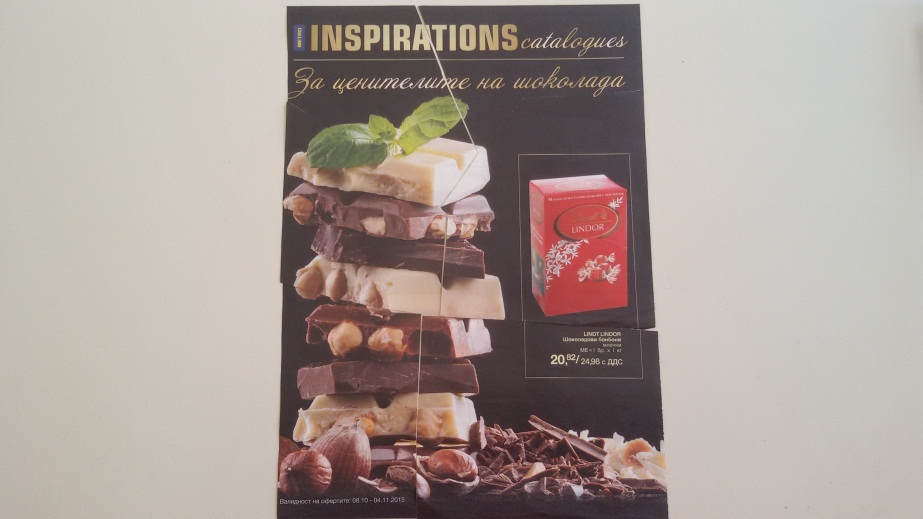 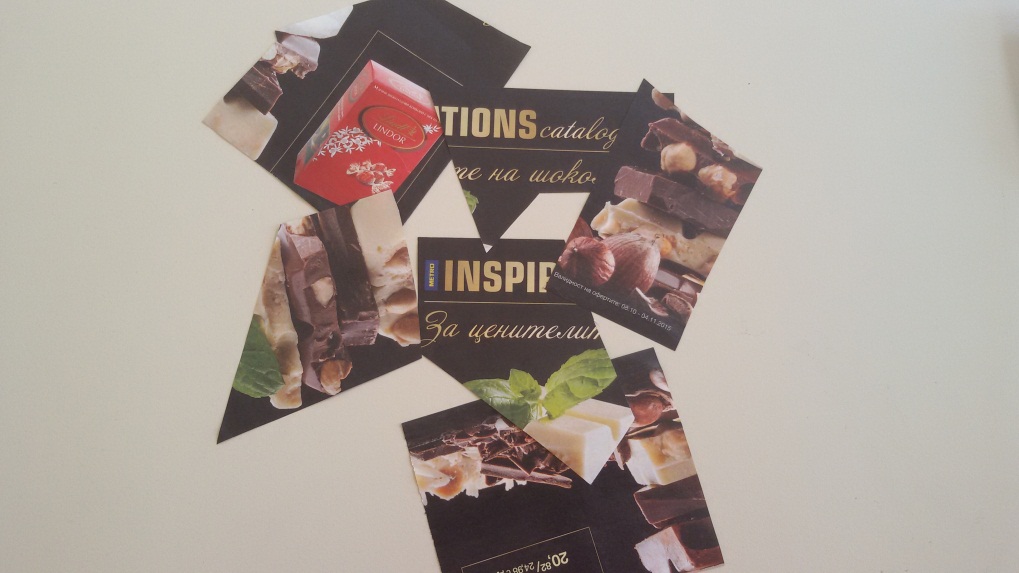 Изработил: Величка Йовчева